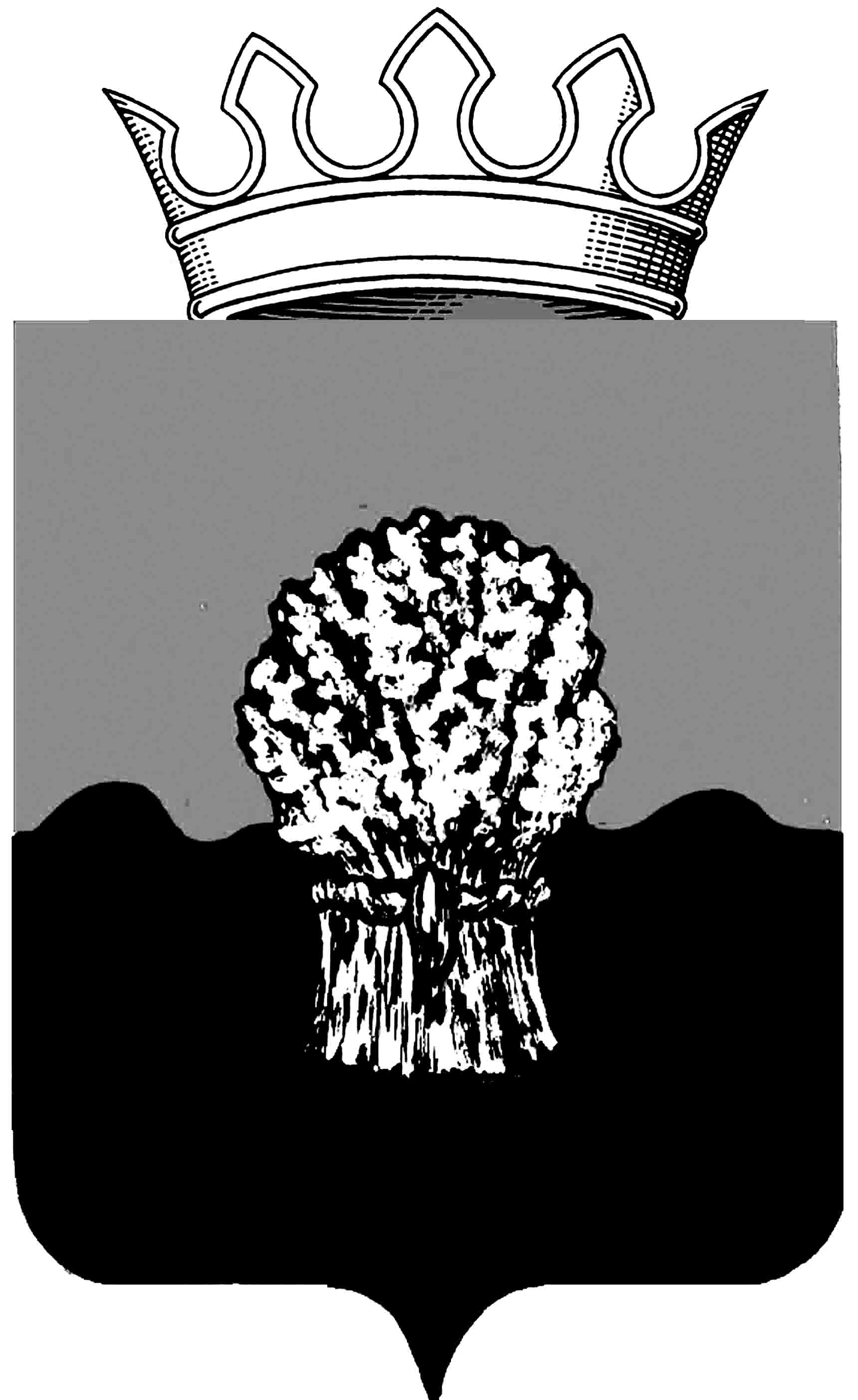 АДМИНИСТРАЦИЯСЫЗРАНСКОГО  РАЙОНА САМАРСКОЙ  ОБЛАСТИпоСТАНОВЛение_______________ 2016 г.						         № _______Об утверждении административного регламента предоставления муниципальной услуги «Начисление ежемесячной доплаты к пенсии муниципальным служащим»В соответствии с Федеральными законами от 06.10.2003 № 131-ФЗ «Об общих принципах организации местного самоуправления в Российской Федерации», от 27.07.2010 № 210-ФЗ «Об организации предоставления государственных и муниципальных услуг», Законом Самарской области от 09.10.2007 № 96-ГД «О муниципальной службе в Самарской области», руководствуясь Уставом муниципального района Сызранский Самарской области, принятым решением Собрания представителей Сызранского района от 03.07.2014 № 28, администрация Сызранского района                                                                ПОСТАНОВЛЯЕТ:         1. Утвердить прилагаемый административный регламент предоставления муниципальной услуги «Начисление ежемесячной доплаты к пенсии муниципальным служащим».         2. Официально опубликовать настоящее постановление в газете «Информационный вестник муниципального района Сызранский» и разместить на официальном сайте муниципального района Сызранский в информационно-телекоммуникационной сети Интернет.Глава муниципального района Сызранский                                  А.В.ДулинУтвержденпостановлением администрации Сызранского районаот «___»___________2016 г. № _____Административный регламентпредоставления муниципальной услуги «Начисление ежемесячной доплаты к пенсии муниципальным служащим»Общие положенияОбщие сведения о муниципальной услуге1.1. Административный регламент предоставления муниципальной услуги «Начисление ежемесячной доплаты к пенсии муниципальным служащим» (далее – административный регламент) разработан в соответствии с Федеральным законом от 27.07.2010 № 210-ФЗ «Об организации предоставления государственных и муниципальных услуг», постановлением Правительства Самарской области от 27.03.2015                  № 149 «Об утверждении Типового перечня муниципальных услуг, предоставляемых органами местного самоуправления муниципальных образований Самарской области, и внесении изменений в отдельные постановления Правительства Самарской области» и определяет требования, предъявляемые к порядку предоставления муниципальной услуги, сроки и последовательность действий (административных процедур) при начислении ежемесячной доплаты к пенсии муниципальным служащим (далее - доплата к пенсии).1.2. Административный регламент разработан в целях оптимизации предоставления муниципальной услуги «Начисление ежемесячной доплаты к пенсии муниципальным служащим» (далее - муниципальная услуга), упорядочения административных процедур и административных действий при осуществлении Администрацией Сызранского района Самарской области (далее - Администрация) полномочий по организации начисления ежемесячной доплаты к пенсии муниципальным служащим согласно действующему законодательству.1.3. Получателями (заявителями) муниципальной услуги (доплаты к пенсии) являются лица, относящиеся к категориям граждан, указанным в статье 13 Закона Самарской области от 09.10.2007 № 96-ГД «О муниципальной службе в Самарской области» (далее  – Закон № 96-ГД), и подтверждающие в отношении себя данное обстоятельство представляемыми документами, перечисленными в пунктах 2.7 и 2.11 настоящего административного регламента. Заявление на предоставление муниципальной услуги и перечисленные выше документы в соответствующий орган местного самоуправления передаёт (направляет) заявитель: получатель муниципальной услуги или его представитель на основании письменных полномочий, оформленных в установленном законодательством порядке.1.4. Доплата устанавливается лицам, указанным в пункте 1.3 административного регламента, по основаниям, указанным в части 1 статьи 14 Закона № 96-ГД.Доплата не устанавливается лицам, указанным в пункте 1.3 административного регламента, по основаниям, указанным в части2                           статьи 14 Закона № 96-ГД.Порядок информирования о правилах предоставлениямуниципальной услуги1.5. Информацию о порядке, сроках и процедурах предоставления муниципальной услуги можно получить:в подразделении органа местного самоуправления (отраслевом органе администрации Сызранского района - управлении) по месту прохождения муниципальной службы получателя муниципальной услуги (далее – уполномоченный орган);в Администрации, осуществляющей непосредственное предоставление муниципальной услуги в муниципальном районе Сызранский Самарской области (далее также – орган местного самоуправления, Администрация),в электронном виде в информационно-телекоммуникационной сети Интернет (далее - сеть Интернет) на Едином портале государственных и муниципальных услуг http://www.gosuslugi.ru/, Региональном портале государственных услуг http://pgu.samregion.ru, на официальном сайте муниципального района Сызранский Самарской области.1.6. Информирование о процедуре предоставления муниципальной услуги, а также предоставленные гражданам в ходе консультаций формы документов являются бесплатными.1.7. На официальном сайте муниципального района Сызранский Самарской области (далее также – сайт района) размещаются следующие информационные материалы:- полное наименование и полные почтовые адреса Администрации и уполномоченных органов;- справочные телефоны, по которым можно получить консультацию по порядку предоставления муниципальной услуги;- адреса электронной почты Администрации и уполномоченных органов;- административный регламент (с соответствующими ссылками и блок-схемами, отображающими алгоритм прохождения административных процедур) с приложениями.1.8. Информация о местах нахождения, номерах телефонов для справок, адресах электронной почты Администрации, уполномоченных органов приведены на официальном сайте муниципального района Сызранский Самарской области в сети Интернет.1.9. Информация об адресах электронной почты Администрации, уполномоченных органов, а также образец заявления об установлении доплаты к пенсии содержатся на официальном сайте муниципального района Сызранский Самарской области.1.10. График (режим) работы по приёму граждан руководителя должностных лиц, ответственных за предоставление муниципальной услуги в Администрации, должностных лиц уполномоченных органов устанавливается с учетом требований Трудового кодекса Российской Федерации и внутреннего служебного (трудового) распорядка.График работы должностных лиц Администрации по приему гражданПонедельник                  13.00 - 16.00Вторник                          9.00 - 11.00Среда                              9.00 - 11.00Четверг                           9.00 - 11.00Пятница                          9.00 - 10.00Суббота                          выходной деньВоскресенье                   выходной деньГрафик работы должностных лиц уполномоченных органов по приему гражданПонедельник                  13.00 - 16.00Вторник                          9.00 - 11.00Среда                              9.00 - 11.00Четверг                           9.00 - 11.00Пятница                          9.00 - 10.00Суббота                          выходной деньВоскресенье                   выходной день1.11. Информация о порядке, сроках, процедурах предоставления муниципальной услуги предоставляется должностными лицами органа местного самоуправления, уполномоченного органа на личном приеме по телефону, по письменным обращениям заявителей, включая обращение в электронном виде на сайты, указанные в абзаце четвертом пункта 1.5 настоящего административного регламента, в порядке консультирования в следующих формах:индивидуальное консультирование лично;индивидуальное консультирование по почте (по электронной почте);индивидуальное консультирование по телефону;публичное письменное консультирование;публичное устное консультирование.1.11.1. Индивидуальное консультирование лично.Гражданин может выбрать два варианта получения консультации:- в режиме общей очереди в дни приема должностных лиц;- по предварительной записи.Для консультаций, предоставляемых непосредственно в день обращения заявителя, среднее время ожидания в очереди для получения консультации о процедуре предоставления муниципальной услуги не должно превышать 15 минут.Срок ожидания в очереди на прием к должностному лицу уполномоченного органа, ответственному за предоставление муниципальной услуги, руководителю органа местного самоуправления по предварительной записи не должен превышать 5 минут, без предварительной записи 15 минут.При определении времени консультации по телефону должностное лицо уполномоченного органа, ответственное за предоставление муниципальной услуги, назначает время на основе уже имеющихся встреч с заявителями и времени, удобного заявителю. Определение времени проведения консультации по телефону является приоритетным способом организации консультирования. Предварительная запись осуществляется как при личном обращении, так и по телефону. Предварительная запись осуществляется путем внесения соответствующей информации в книгу записи заявителей, которая ведется на бумажном носителе. Заявителю сообщается время предоставления необходимых документов для назначения компенсации и кабинет приема документов, в который следует обратиться.Индивидуальное устное консультирование каждого заинтересованного лица не может превышать 10 минут.Ответ на устное обращение, поступившее на личном приеме Главы муниципального района Сызранский Самарской области, должностных лиц уполномоченного органа дается устно (с согласия заявителя (получателя муниципальной услуги) или  его представителя) в ходе личного приема (если изложенные в устном обращении факты и обстоятельства являются очевидными и не требуют дополнительной проверки), в остальных случаях дается письменный ответ по существу поставленных в обращении вопросов.1.11.2. Индивидуальное консультирование по почте (по электронной почте).При индивидуальном консультировании по почте ответ на обращение заявителя отправляется по почте в адрес заявителя в письменной форме либо по электронной почте на электронный адрес заявителя в случае обращения в форме электронного документа в срок, установленный законодательством Российской Федерации.1.11.3. Индивидуальное консультирование по телефону.Звонки заявителей принимаются в соответствии с графиком работы должностных лиц, ответственных за предоставление муниципальной услуги.При ответах на телефонные звонки должностные лица подробно и в вежливой форме информируют обратившихся по интересующим их вопросам. Ответ на телефонный звонок должен содержать исчерпывающую информацию о наименовании органа, в который позвонил гражданин, фамилии, имени, отчестве должностного лица, принявшего телефонный звонок. Время разговора не должно превышать 10 минут.При невозможности должностного лица, принявшего звонок, самостоятельно ответить на поставленные вопросы телефонный звонок должен быть переадресован (переведен) на другое должностное лицо или гражданину должен быть сообщен телефонный номер, по которому можно получить необходимую информацию или может быть предложено изложить суть обращения в письменной форме.1.11.4. Публичное письменное консультирование.Публичное письменное консультирование должностными лицами органа местного самоуправления или уполномоченного органа осуществляется путем размещения информационных материалов на стендах в местах предоставления муниципальной услуги, публикации информационных материалов в средствах массовой информации, включая публикацию на официальном сайте муниципального района Сызранский Самарской области.1.11.5. Публичное устное консультирование.Публичное устное консультирование осуществляется уполномоченным должностным лицом органа местного самоуправления или уполномоченного органа с привлечением средств массовой информации.1.12. Консультации в объеме, предусмотренном административным регламентом, предоставляются должностными лицами в рабочее время в течение всего срока предоставления муниципальной услуги.Все консультации и справочная информация предоставляются бесплатно.1.13. Получатели (заявители), представившие в орган местного самоуправления, уполномоченные органы документы для предоставления доплаты к пенсии, в обязательном порядке информируются должностными лицами:об основаниях отказа в предоставлении муниципальной услуги;о сроках назначения и выплаты доплаты к пенсии.Прием граждан осуществляется в предназначенных для этих целей помещениях, включающих места для ожидания, информирования и приема заявителей.2. Стандарт предоставления муниципальной услугиНаименование муниципальной услуги2.1. Наименование муниципальной услуги: начисление ежемесячной доплаты к пенсии муниципальным служащим.2.2. Предоставление муниципальной услуги осуществляет орган местного самоуправления в части приема и правовой оценки документов на установление доплаты к пенсии, исчисления размера доплаты к пенсии, подготовки и внесения документов на рассмотрение комиссии по социальным гарантиям муниципальным служащим (далее - Комиссия), оформления назначения доплаты к пенсии, организации выплаты доплаты к пенсии, перерасчета доплаты к пенсии, принятия решений о прекращении, приостановлении либо возобновлении доплаты к пенсии, уведомления получателей муниципальной услуги о принятом решении.2.3. Органы, участвующие в предоставлении муниципальной услуги, обращение в которые необходимо для её предоставления:уполномоченные органы - в части приема документов от муниципальных служащих, проходивших в соответствующем органе местного самоуправления муниципальную службу, на установление доплаты к пенсии, формирования пакета документов, подготовки ходатайства, направления документов в орган местного самоуправления;территориальные органы Пенсионного фонда Российской Федерации в Самарской области - в части представления справки о размере пенсии (установленной заявителю);кредитные организации - в части открытия банковского счета и выдачи суммы доплаты к пенсии.В случае ликвидации уполномоченного органа участие в предоставлении муниципальной услуги осуществляет  орган, которому переданы функции ликвидированного уполномоченного органа.Результат предоставления муниципальной услуги2.4. Результатом предоставления муниципальной услуги является:выплата доплаты к пенсии;отказ в назначении доплаты к пенсии.Срок предоставления муниципальной услуги2.5. Общий срок предоставления муниципальной услуги (в том числе при обращении органа местного самоуправления с запросом в органы государственной власти, органы государственных внебюджетных фондов, иные органы местного самоуправления и организации, участвующие в предоставлении муниципальной услуги), составляет не более 60 календарных дней со дня регистрации запроса (заявления) и документов, которые заявитель должен предоставить самостоятельно.Правовые основания для предоставления муниципальной услуги2.6. Правовым основанием для предоставления муниципальной услуги являются:Трудовой кодекс Российской Федерации;Закон Российской Федерации от 19.04.1991 № 1032-1 «О занятости населения в Российской Федерации»;Федеральный закон от 06.10.2003 № 131-ФЗ «Об общих принципах организации местного самоуправления в Российской Федерации»;Федеральный закон от 02.03.2007 № 25-ФЗ «О муниципальной службе в Российской Федерации»;Федеральный закон от 28.12.2013 № 400-ФЗ «О страховых пенсиях»;Закон Самарской области от 30.12.2005 № 254-ГД «О Реестре должностей муниципальной службы в Самарской области»;Закон Самарской области от 09.10.2007 № 96-ГД «О муниципальной службе в Самарской области»;Устав муниципального района Сызранский Самарской области, принятый решением Собрания представителей Сызранского района от 03.07.2014  № 28;нормативные правовые акты муниципального района Сызранский Самарской области, регламентирующие предоставление доплаты к пенсии;иными нормативными правовыми актами Российской Федерации, Самарской области, нормативными правовыми актами муниципального района Сызранский Самарской области в сфере предоставления мер социальной поддержки, в том числе настоящим административным регламентом.Исчерпывающий перечень документов (информации), необходимыхв соответствии с законодательными или иными нормативнымиправовыми актами для предоставления муниципальной услуги,которые заявитель должен предоставить самостоятельно2.7. Для получения муниципальной услуги заявитель представляет в уполномоченный орган заявление по форме согласно приложению 1  к настоящему административному регламенту. При подаче заявления предъявляется паспорт или иной документ, удостоверяющий личность.К заявлению прилагаются следующие документы:а) копия трудовой книжки, а также иные документы, подтверждающие стаж муниципальной службы;б) заявление о перечислении доплаты к пенсии на счет, открытый в кредитной организации, по форме согласно приложению 2 к настоящему административному регламенту.В случае ликвидации уполномоченного органа заявление об установлении доплаты подается руководителю органа, которому переданы функции ликвидированного уполномоченного органа.2.8. Должностное лицо уполномоченного органа приобщает к представленным документам:личный листок по учету кадров (копия) на получателя муниципальной услуги;справку о размере его месячного денежного содержания;справку об исчислении стажа муниципальной службы получателя муниципальной услуги;ходатайство о назначении доплаты к пенсии по форме согласно приложению 3 к настоящему административному регламенту.Перечисленные документы должностное лицо уполномоченного органа передаёт в Администрацию.2.9. Документы, необходимые для установления доплаты к пенсии могут быть представлены как в подлинниках, так и в копиях, заверенных выдававшей их организацией или в установленном действующим законодательством порядке.Представленные документы не должны содержать подчисток, приписок, зачеркнутых слов и иных не оговоренных исправлений.2.10. Заявление может быть заполнено от руки самим заявителем или должностным лицом уполномоченного органа машинописным способом, распечатано посредством электронных печатающих устройств, на русском языке. В последнем случае заявитель вписывает в заявление от руки свои фамилию, имя, отчество (полностью) и ставит подпись. Заявление составляется в единственном экземпляре - подлиннике.Ходатайство может быть заполнено машинописным способом, распечатано посредством электронных печатающих устройств, на русском языке.Ходатайство об установлении доплаты к пенсии оформляется в единственном подлинном экземпляре и подписывается руководителем уполномоченного органа.Исчерпывающий переченьдокументов и информации, необходимыхв соответствии с законодательными или иными нормативнымиправовыми актами для предоставления муниципальной услуги,которые находятся в распоряжении государственных органов, органов государственных внебюджетных фондов, органов местногосамоуправления, организаций и запрашиваются органом, предоставляющим муниципальную услугу, в органах (организациях), в распоряжении которых они находятся, если заявитель не представил такие документы и информацию по собственной инициативе2.11. К документам (информации), которые необходимы для предоставления муниципальной услуги и находятся в распоряжении органов государственной власти, органов государственных внебюджетных фондов, органов местного самоуправления, организаций, и запрашиваемые по межведомственному запросу органом местного самоуправления, если такие документы не были предоставлены заявителем по собственной  инициативе, относится справка (информация) о виде и размере пенсии (установленной территориальными органами Пенсионного Фонда Российской Федерации заявителю).2.12. Документ, указанный в пункте 2.11 административного регламента, может быть представлен заявителем по собственной инициативе.Исчерпывающий перечень оснований для отказа в приемедокументов, необходимых для предоставлениямуниципальной услуги2.13. Оснований для отказа в приеме документов, необходимых для предоставления муниципальной услуги, законодательством не предусмотрено.Исчерпывающий перечень оснований для отказав предоставлении муниципальной услуги2.14. Основаниями для отказа в предоставлении муниципальной услуги являются:несоответствие статуса лица, обратившегося за установлением доплаты к пенсии, категориям, перечисленным в пунктах 1.3, 1.4 административного регламента;представление заявителем документов, оформленных с нарушением законодательства Российской Федерации и Самарской области, или утративших силу;отсутствие полного комплекта документов, которые заявитель должен представитель самостоятельно. Исчерпывающий перечень оснований для приостановленияпредоставления муниципальной услуги2.15. Основанием для приостановления выплаты доплаты к пенсии является основание, указанное в части 1 статьи 18 Закона № 96-ГД.Исчерпывающий перечень оснований дляпрекращения предоставления муниципальной услуги2.16. Основаниями для прекращения выплаты доплаты к пенсии являются основания, указанные в части 4 статьи 18 Закона № 96-ГД.Перечень услуг, которые являются необходимыми иобязательными для предоставления муниципальной услуги, в том числе сведения о документе (документах), выдаваемом(выдаваемых) организациями, участвующими в предоставлениимуниципальной услуги2.17. Услуга, которая является необходимой и обязательной для предоставления муниципальной услуги, отсутствует.Размер платы, взимаемой с заявителя при предоставлениимуниципальной услуги и способы ее взимания в случаях,предусмотренных федеральными законами, принимаемыми в соответствии с ними иными нормативными правовыми актамиРоссийской Федерации и нормативными правовыми актамиСамарской области2.18. Муниципальная услуга предоставляется на безвозмездной основе.Максимальный срок ожидания в очереди при подаче запроса о предоставлении муниципальной услуги и при получениирезультата предоставления муниципальной услуги2.19. Срок ожидания в очереди при подаче запроса (заявления) о предоставлении муниципальной услуги не должен превышать 15 минут.2.20. Срок ожидания в очереди при получении результата муниципальной услуги составляет:при отказе в предоставлении муниципальной услуги - не более 15 минут;в случае выплаты доплаты к пенсии - определяется организациями, осуществляющими выплату доплаты к пенсии, исходя из режима их работы и количества посетителей.Срок регистрации запроса заявителя о предоставлениимуниципальной услуги2.21.Регистрация запроса (заявления) о предоставлении муниципальной услуги, поступившего в письменной форме от заявителя на личном приеме, в электронной форме через Интернет способами, указанными в абзаце четвертом пункта 1.5 настоящего административного регламента, в рабочий день осуществляется в день его поступления в уполномоченный орган, а в нерабочий или праздничный день, регистрация заявления осуществляется в первый рабочий день, следующий за нерабочим или праздничным днем.Требования к помещениям, в которых предоставляетсямуниципальная услуга, к залу ожидания, местам длязаполнения запросов о предоставлении муниципальнойуслуги, информационным стендам с образцамиих заполнения и перечнем документов, необходимыхдля предоставления муниципальной услуги2.22. Месторасположение пунктов приема документов должно обеспечивать удобство для заявителей с точки зрения пешеходной доступности от остановок общественного транспорта (не более 10 минут пешком).Помещения, в которых предоставляется муниципальная услуга, для удобства заявителей размещаются на нижних, предпочтительнее на первых этажах здания (строения).2.23. Прием заявителей осуществляется в специально выделенных для этих целей помещениях (присутственных местах).Присутственные места размещаются в здании органа местного самоуправления и включают места для информирования, ожидания и приема заявителей.Помещения органа местного самоуправления должны соответствовать Санитарно-эпидемиологическим правилам и нормативам «Гигиенические требования к персональным электронно-вычислительным машинам и организации работы. СанПиН 2.2.2/2.4.1340-03», введенным в действие постановлением Главного государственного санитарного врача Российской Федерации от 03.06.2003 № 118.Присутственные места органа местного самоуправления оборудуются:противопожарной системой и средствами пожаротушения;системой охраны.Вход и выход из помещений оборудуются соответствующими указателями с автономными источниками бесперебойного питания.2.24. Площадь мест ожидания зависит от количества граждан, ежедневно обращающихся в орган местного самоуправления за предоставлением муниципальной услуги.Места ожидания должны соответствовать комфортным условиям для заявителей и оптимальным условиям работы должностных лиц.Места ожидания в очереди на предоставление или получение документов оборудуются стульями. Количество мест ожидания определяется исходя из фактической нагрузки и возможностей для их размещения в здании, но не может составлять менее 2 мест.Места для заполнения запросов оборудуются стульями, столами и обеспечиваются образцами заполнения документов, информацией о перечне документов, необходимых для предоставления муниципальной услуги, бланками заявлений и канцелярскими принадлежностями.Для обслуживания инвалидов помещения оборудуются пандусами, специальными ограждениями и перилами, обеспечивающими беспрепятственное передвижение и разворот инвалидных колясок. Столы для обслуживания инвалидов размещаются в стороне от входа с учетом беспрепятственного подъезда и поворота колясок.2.25. Здания (строения), в которых расположен орган местного самоуправления, оборудуются отдельным входом для свободного доступа заявителей.Входы в помещение органа местного самоуправления оборудуются пандусами, расширенными проходами, позволяющими обеспечить беспрепятственный доступ инвалидов, включая инвалидов, использующих кресла-коляски.Центральный вход в здание органа местного самоуправления оборудуется информационной табличкой (вывеской), содержащей соответствующее наименование.2.26. Места информирования (в том числе в электронном виде), предназначенные для ознакомления заявителей с информационными материалами, оборудуются:Интернет - киосками;информационными стендами;стульями и столами для возможности оформления документов;канцелярскими принадлежностями.2.27. В здании органа местного самоуправления организуются помещения для приема заявителей «зального» типа, при этом части помещения отделяются перегородками в виде окон (киосков). При отсутствии такой возможности помещение для непосредственного взаимодействия должностных лиц с заявителями организуется в виде отдельных кабинетов для каждого ведущего прием должностного лица.Консультирование (предоставление справочной информации) заявителей осуществляется в отдельном кабинете (окне).Кабинеты (окна) приема заявителей оборудуются информационными табличками (вывесками) с указанием:номера окна (кабинета);фамилии, имени, отчества и должности должностного лица, осуществляющего прием и выдачу документов;времени перерыва на обед, технического перерыва.Каждое рабочее место должностного лица оборудуется персональным компьютером с возможностью доступа к необходимым информационным базам данных, печатающим устройством.При организации рабочих мест предусматривается возможность свободного входа и выхода из помещения.Показатели доступности и качества муниципальной услуги2.28. Показателем доступности при предоставлении муниципальной услуги является удовлетворенность заявителей своевременным и полным информированием о предоставлении муниципальной услуги посредством форм информирования, предусмотренных административным регламентом.2.29. Показателями качества предоставления муниципальной услуги являются:количество взаимодействий заявителя с должностными лицами органа местного самоуправления при предоставлении муниципальной услуги и их продолжительность;доля случаев предоставления муниципальной услуги с нарушением установленного срока в общем количестве исполненных заявлений                                  о предоставлении муниципальной услуги;доля жалоб заявителей, поступивших в порядке досудебного обжалования решений, принимаемых в ходе предоставления муниципальной услуги, и действий (бездействия) должностных лиц органа местного самоуправления и уполномоченных органов, в общем количестве обращений по вопросам предоставления муниципальной услуги;доля нарушений исполнения административного регламента, иных нормативных правовых актов, выявленных по результатам проведения контрольных мероприятий в соответствии с разделом 4 настоящего административного регламента, в общем количестве нарушений исполнения административного регламента;снижение максимального срока ожидания в очереди при подаче запроса и получении результата предоставления муниципальной услуги.2.30. Соответствие исполнения условий административного регламента требованиям к качеству и доступности предоставления муниципальной услуги осуществляется на основе анализа практики применения административного регламента.Анализ практики применения административного регламента проводится должностными лицами органа местного самоуправления один раз в год.Результаты анализа практики применения административного регламента размещаются в сети Интернет на официальном сайте района, а также используются для принятия решения о необходимости внесения соответствующих изменений в административный регламент в целях оптимизации административных процедур, уменьшения сроков исполнения административных процедур и административных действий.2.31. Муниципальная услуга предоставляется гражданам независимо от национальности, языка, происхождения, отношения к религии, убеждений, принадлежности к общественным объединениям.Иные требования, в том числе учитывающие особенностипредоставления муниципальных услуг в электронной форме2.32. Для получения муниципальной услуги заявители могут представить запрос (заявление) о предоставлении муниципальной услуги в электронной форме через Интернет с сайтов, указанных в абзаце четвертом пункта 1.5 настоящего административного регламента.Представление запроса (заявления) в электронной форме осуществляется с учетом информационно-технологических условий (возможностей).С 01.01.2016 в случае подачи запроса (заявления) о предоставлении муниципальной услуги в электронной форме с документами в виде электронных документов (электронных образов документов), заверенных                          в установленном порядке, документы на бумажных носителях заявителем                        не предоставляются.2.32.1. Запрос (заявление) о предоставлении муниципальной услуги регистрируется в Журнале регистрации заявлений в день его поступления.При поступлении запроса (заявления) о предоставлении муниципальной услуги в нерабочий или праздничный день, регистрация запроса (заявления) осуществляется в первый рабочий день, следующий за нерабочим или праздничным днем.2.32.2. Документы к запросу (заявлению) (содержащиеся в них сведения), необходимые для предоставления муниципальной услуги                           в соответствии с пунктом 2.7 административного регламента, должны быть представлены заявителем в течение 20 дней со дня регистрации заявления в уполномоченный орган на личном приеме на бумажном носителе. До представления заявителем указанных документов рассмотрение запроса (заявления) о предоставлении муниципальной услуги приостанавливается, о чем уполномоченный орган уведомляет заявителя не позднее рабочего дня, следующего за днем регистрации запроса (заявления), по почте и (или) путем направления электронного сообщения. Одновременно заявителю сообщается о регистрации его запроса (заявления).2.33. В случае подачи запроса (заявления) о предоставлении муниципальной услуги в электронной форме, прием документов к заявлению осуществляется вне очереди.2.34. Заявителю предоставляется возможность получения и копирования на Едином портале государственных и муниципальных услуг http://www.gosuslugi.ru/, Региональном портале государственных услуг http://pgu.samregion.ru, на официальном сайте района формы заявления и информации о предоставляемой муниципальной услуге.2.35. Муниципальная услуга не предоставляется на базе многофункциональных центров.3. Состав, последовательность и сроки выполненияадминистративных процедур, требования к порядку ихвыполнения, в том числе особенности выполненияадминистративных процедур в электронной формеПоследовательность административных действий (процедур)3.1. Предоставление муниципальной услуги включает в себя следующие административные процедуры (действия) (блок-схемы административных процедур (действий) приведены в приложении 4 к настоящему административному регламенту):прием запроса (заявления) и документов для предоставления доплаты к пенсии, правовая оценка документов (блок-схема 1);прием запроса (заявления) для предоставления доплаты к пенсии при обращении в электронной форме (блок-схема 2);формирование и направление запросов в рамках межведомственного взаимодействия (блок-схема 3);подготовка и внесение документов для предоставления доплаты к пенсии на рассмотрение Комиссии по социальным гарантиям муниципальным служащим, принятие решения органом местного самоуправления  о предоставлении либо об отказе в предоставлении доплаты к пенсии (блок-схема 4);уведомление заявителей (получателей муниципальной услуги) (блок-схема 5);организация выплаты доплаты к пенсии (блок-схема 6);прекращение либо приостановление выплаты доплаты к пенсии (блок-схема 7);возобновление выплаты доплаты к пенсии (блок-схема 8).Прием запроса (заявления) и документов для предоставлениядоплаты к пенсии, правовая оценка документов3.2. Юридическим фактом, являющимся основанием для приема документов, является подача заявителем заявления и документов, указанных                 в пункте 2.7 настоящего административного регламента,  в уполномоченный орган.Заявление регистрируется уполномоченным органом в день подачи заявления. Заявление и приложенные к нему документы рассматриваются уполномоченным органом в срок не более 3 рабочих дней со дня регистрации запроса (заявления) и документов, которые заявитель должен предоставить самостоятельно.Должностное лицо уполномоченного органа приобщает к поданным заявителем заявлению и документам документы, указанные в пункте 2.8 настоящего административного регламента, и направляет их в орган местного самоуправления в срок не более 2 рабочих дней со дня окончания рассмотрения запроса (заявления) и документов, которые заявитель должен предоставить самостоятельно.Запрос (заявление) и ходатайство поступает от уполномоченных органов к должностному лицу органа местного самоуправления, ответственному за подготовку документов для рассмотрения Комиссией (далее - должностное лицо органа местного самоуправления).3.3. Должностным лицом, ответственным за данную административную процедуру, является должностное лицо органа местного самоуправления.Должностное лицо органа местного самоуправления проводит правовую оценку поступивших документов, удостоверяясь в их соответствии перечню документов, указанному в пунктах 2.7 - 2.8 настоящего административного регламента, и требованиям действующего законодательства.Максимальный срок выполнения действия составляет 5 минут.3.4. Должностное лицо органа местного самоуправления проверяет соответствие представленных документов требованиям, указанным в пунктах 2.9, 2.10 настоящего административного регламента.Максимальный срок выполнения действия составляет 5 минут.3.5. При установлении факта отсутствия необходимых документов, несоответствия представленных документов установленным требованиям, должностное лицо органа местного самоуправления уведомляет должностное лицо уполномоченного органа о выявленных недостатках в представленных документах с соответствующими письменными разъяснениями и рекомендациями по последующим действиям с целью доработки документов в соответствии с требованиями действующего законодательства.Максимальный срок выполнения действия составляет 10 минут.3.6. Документы для назначения, перерасчета и выплаты доплаты к пенсии регистрируются должностным лицом органа местного самоуправления в день их поступления. Должностное лицо органа местного самоуправления вносит в Журнал регистрации заявлений об установлении доплаты к пенсии запись о приеме документов с указанием:порядкового номера записи;даты поступления документов;общего количества поступивших документов;данных о заявителе.Максимальный срок выполнения действия составляет 1 минуту.3.7. Должностное лицо органа местного самоуправления в отношении каждого заявителя формирует личное дело, в которое включаются документы, связанные с установлением доплаты к пенсии и определением ее размера (далее - личное дело).Максимальный срок выполнения действия составляет 5 минут. Максимальный срок выполнения административной процедуры составляет 26 минут с момента поступления от уполномоченных органов пакета документов к должностному лицу органа местного самоуправления.3.8. Критериями принятия решения являются:наличие запроса (заявления) и пакета документов для установления доплаты к пенсии, поступившего от уполномоченного органа;соответствие документов требованиям, указанным в пунктах 2.9, 2.10 настоящего административного регламента.3.9. Результатом административной процедуры является прием документов и выявление должностным лицом органа местного самоуправления у гражданина оснований для предоставления доплаты к пенсии.3.10. Способом фиксации административной процедуры является внесение записи о приеме документов в Журнал регистрации заявлений.Прием запроса (заявления) для предоставления доплаты к пенсии при обращении в электронной форме3.11. Юридическим фактом, являющимся основанием для начала административной процедуры, является поступление в уполномоченные органы с помощью автоматизированных информационных систем запроса (заявления) о назначении доплаты к пенсии в электронной форме.3.12. Должностным лицом, ответственным за данную административную процедуру, является должностное лицо уполномоченного органа.Должностное лицо уполномоченного органа устанавливает предмет обращения.Максимальный срок выполнения действия составляет 5 минут.3.13. Должностное лицо уполномоченного органа:регистрирует поступивший запрос (заявление) в Журнале регистрации заявлений;подготавливает, подписывает и направляет заявителю уведомление о регистрации запроса (заявления) и о приостановлении его рассмотрения, если документы, которые заявитель должен представить самостоятельно, представлены вместе с запросом (заявлением) в электронной форме, но не заверены в установленном действующим законодательством порядке,                           или по почте на бумажном носителе по форме согласно приложению 5 к настоящему административному регламенту. Второй экземпляр уведомления на бумажном носителе хранится в уполномоченном органе.Максимальный срок выполнения действия составляет 10 минут.3.14. После предоставления заявителем в уполномоченный орган документов, указанных в пункте 2.8 административного регламента, на бумажном носителе или в электронной форме, заверенные в установленном порядке, должностное лицо уполномоченного органа совершает административные действия, предусмотренные пунктом 2.9 административного регламента.3.15. Максимальный срок административной процедуры не может превышать 65 минут со дня поступления в уполномоченные органы с помощью автоматизированных информационных систем запроса (заявления) документов о назначении доплаты к пенсии в электронной форме.3.16. Критерием принятия решения является наличие запроса (заявления) в электронной форме и (или) документов, которые заявитель должен предоставить самостоятельно.3.17. Результатом выполнения административной процедуры является регистрация запроса (заявления) и (или) документов, уведомление заявителя.3.18. Способом фиксации данной административной процедуры является внесение записи о регистрации запроса (заявления) и документов в Журнал регистрации заявлений.Формирование и направление запросовв рамках межведомственного взаимодействия3.19. Юридическим фактом, являющимся основанием для формирования и направления запроса, является отсутствие в органе местного самоуправления справки о размере пенсии (установленной территориальными органами Пенсионного Фонда Российской Федерации заявителю).3.20. Справка о размере пенсии (установленной территориальными органами Пенсионного Фонда Российской Федерации заявителю) запрашивается органом местного самоуправления в территориальных органах Пенсионного Фонда Российской Федерации.3.21. Должностным лицом, ответственным за данную административную процедуру, является должностное лицо органа местного самоуправления.Должностным лицом, имеющим право направлять запросы в органы и организации, указанные в пункте 3.20 административного регламента, является должностное лицо органа местного самоуправления, рассматривающее запрос (заявление).3.22. Должностное лицо органа местного самоуправления подготавливает и направляет запросы в территориальные органы Пенсионного Фонда Российской Федерации, а также получает ответы на запросы в рамках межведомственного взаимодействия посредством системы межведомственного электронного взаимодействия.3.23. Предельный срок для подготовки и направления запросов, указанных в пункте 3.20 административного регламента, - 5 рабочих дней со дня поступления в орган местного самоуправления запроса (заявления) и документов, указанных в пунктах 2.8, 2.9 административного регламента. Предельный срок для ответа на межведомственные запросы определяется в соответствии с Федеральным законом от 27.07.2010 № 210-ФЗ «Об организации предоставления государственных и муниципальных услуг».3.24. С целью соблюдения установленных сроков предоставления муниципальной услуги и сообщения сведений об органе либо организации, в которые должен быть подготовлен и направлен запрос, а также иной информации, которая может быть использована для подготовки и направления запроса, заявителем заполняется опросный лист (приложение 6 к административному регламенту).Отказ заявителя от заполнения опросного листа, незаполнение или частичное заполнение опросного листа не могут являться основанием для отказа в предоставлении муниципальной услуги.3.25. Результатом выполнения административной процедуры является получение от территориальных органов Пенсионного Фонда Российской Федерации справки о размере пенсии (установленной территориальными органами Пенсионного Фонда Российской Федерации заявителю).3.26. Общий максимальный срок выполнения административной процедуры - в течение 10 рабочих дней со дня поступления в орган местного самоуправления запроса (заявления) и полного пакета документов.3.27. Направление межведомственного запроса в бумажном виде допускается только в случае невозможности направления межведомственных запросов в электронной форме в связи с подтвержденной технической недоступностью или неработоспособностью веб-сервисов органа местного самоуправления либо неработоспособностью каналов связи, обеспечивающих доступ к сервисам.Направление межведомственного запроса допускается только в целях, связанных с предоставлением муниципальной услуги.3.28. Направление межведомственного запроса на бумажном носителе должностным лицом органа местного самоуправления осуществляется одним из следующих способов:почтовым отправлением;курьером, под расписку.В данном случае межведомственный запрос должен содержать следующие сведения:1) наименование органа местного самоуправления;2) наименование органа или организации, в адрес которых направляется межведомственный запрос;3) наименование муниципальной услуги, для предоставления которой необходимо представление документа и (или) информации, а также, если имеется, номер (идентификатор) такой услуги в реестре муниципальных услуг;4) указание на положения нормативного правового акта, которыми установлено представление документа и (или) информации, необходимых для предоставления муниципальной услуги, и указание на реквизиты данного нормативного правового акта;5) сведения, необходимые для представления документа и (или) информации, установленные административным регламентом, а также сведения, предусмотренные нормативными правовыми актами как необходимые для представления таких документов и (или) информации;6) контактная информация для направления ответа на межведомственный запрос;7) дата направления межведомственного запроса;8) фамилия, имя, отчество и должность лица, подготовившего и направившего межведомственный запрос, а также номер служебного телефона и (или) адрес электронной почты данного лица для связи.3.29. После получения ответа на межведомственный запрос должностное лицо органа местного самоуправления регистрирует документы (информацию) в журнале входящей и исходящей регистрации документов и в соответствии с пунктом 3.4 административного регламента проводит правовую оценку всего пакета документов, необходимых для назначения доплаты к пенсии.3.30. После получения ответа на межведомственный запрос должностное лицо органа местного самоуправления регистрирует его в журнале входящей и исходящей регистрации документов.3.31. В случае самостоятельного представления заявителем документов (информации), документ или содержащаяся в них информация в рамках межведомственного взаимодействия не запрашивается.3.32. Критерием принятия решения является наличие ответов на межведомственные запросы и полного пакета документов, которые заявитель должен представить самостоятельно.3.33. Результатом выполнения административной процедуры является получение из органов и организаций, участвующих в предоставлении муниципальной услуги, ответов на запросы.3.34. Способом фиксации данной административной процедуры является регистрация запросов и ответов на межведомственный запрос в журнале входящей и исходящей регистрации документов.Подготовка и внесение документов для предоставлениядоплаты к пенсии на рассмотрение Комиссии, принятиерешения о предоставлении либо об отказе в предоставлении доплаты к пенсии3.35. Юридическим фактом для начала исполнения административной процедуры является прием от уполномоченного органа документов для предоставления доплаты к пенсии, а также от территориальных органов Пенсионного Фонда Российской Федерации справки о размере пенсии, установленной территориальными органами Пенсионного Фонда Российской Федерации получателю.3.36. Должностным лицом, ответственным за данную административную процедуру, является должностное лицо органа местного самоуправления.Должностное лицо органа местного самоуправления направляет поступившие для установления доплаты к пенсии документы в структурное подразделение органа местного самоуправления, ответственное за проверку правильности исчисления стажа и денежного содержания муниципального служащего, для проверки правильности исчисления стажа муниципальной службы, дающего право на установление доплаты к пенсии, и обоснованности выдачи справки о денежном содержании.Максимальный срок выполнения действия составляет 10 минут.Структурное подразделение органа местного самоуправления, ответственное за проверку правильности исчисления стажа и денежного содержания муниципального служащего, готовит заключение о правильности исчисления стажа службы и обоснованности выдачи справки о денежном содержании, дающих право на установление доплаты к пенсии, в 5-дневный срок со дня поступления документов в данное подразделение. Дата фиксируется при регистрации входящей корреспонденции.3.37. В случае необходимости проведения дополнительной проверки достоверности представленных сведений структурное подразделение органа местного самоуправления, ответственное за проверку правильности исчисления стажа и денежного содержания муниципального служащего, запрашивает дополнительные документы у должностного лица уполномоченного органа или возвращает представленные документы с изложением причины возврата и предложениями по доработке в орган местного самоуправления.3.38. Должностное лицо органа местного самоуправления:готовит справку об установлении доплаты к пенсии по каждому заявителю, содержащую следующую информацию: фамилию, имя, отчество заявителя, дату рождения, место жительства, вид и размер получаемой пенсии, дату увольнения с муниципальной службы, последнюю занимаемую должность муниципальной службы перед увольнением, размер денежного содержания для исчисления доплаты, стаж муниципальной службы, предложение Комиссии о возможности установления (отказе в установлении) доплаты к пенсии;подписывает справку по каждому заявителю у руководителя органа местного самоуправления.Максимальный срок выполнения действия составляет 30 минут.Должностное лицо органа местного самоуправления подготавливает проект заключения о возможности установления доплаты к пенсии лицам, указанным в пункте 1.3 настоящего административного регламента, либо проект заключения об отказе в установлении доплаты к пенсии, которое оформляется проектом протокола заседания Комиссии.Максимальный срок выполнения действия составляет 3 часа.Должностное лицо органа местного самоуправления информирует членов Комиссии о месте и времени проведения заседания Комиссии.Максимальный срок выполнения действия составляет 40 минут.Должностное лицо органа местного самоуправления представляет на заседание Комиссии следующие документы:справку по каждому заявителю об установлении доплаты к пенсии;личное дело каждого заявителя;проект заключения о возможности установления либо отказе в установлении доплаты к пенсии (проект протокола заседания Комиссии).Максимальный срок выполнения действия составляет 4 часа.Заседания Комиссии проводятся не реже 1 раза в квартал, но в любом случае по мере необходимости.Порядок формирования и деятельности Комиссии регулируется нормативным правовым актом муниципального района Сызранский Самарской области.Заключение Комиссии о возможности установления либо отказе в установлении доплаты к пенсии оформляется протоколом заседания Комиссии и подписывается всеми присутствующими членами Комиссии.3.39. На основании заключения Комиссии о возможности установления либо отказе в установлении доплаты к пенсии, оформленного протоколом заседания Комиссии, должностное лицо органа местного самоуправления подготавливает проект правового акта муниципального района Сызранский Самарской области о предоставлении либо об отказе в предоставлении доплаты к пенсии, которое в дальнейшем в порядке делопроизводства передается для рассмотрения Главе муниципального района Сызранский Самарской области.Максимальный срок выполнения действия составляет 7 дней.Максимальный срок выполнения процедуры составляет не более 6-ти месяцев со дня поступления документов в орган местного самоуправления.3.40. Критериями принятия решения являются:подготовка документов для рассмотрения Комиссией;подписание членами Комиссии оформленного протокола заседания Комиссии.3.41. Результатом данной административной процедуры является принятие Главой муниципального района Сызранский Самарской области решения о назначении либо об отказе в назначении доплаты к пенсии и подписание постановления администрации Сызранского района.3.42. Способом фиксации административной процедуры является подписание Главой муниципального района Сызранский Самарской области соответствующего постановления администрации Сызранского района.Уведомление заявителей (получателей муниципальной услуги)3.43. Юридическим фактом для начала исполнения данной административной процедуры является получение должностным лицом органа местного самоуправления от специалиста аппарата Администрации, осуществляющего регистрацию изданных правовых актов Администрации, соответствующего постановления Администрации о предоставлении либо об отказе в предоставлении доплаты к пенсии.3.44. Должностным лицом, ответственным за данную административную процедуру, является должностное лицо органа местного самоуправления.Должностное лицо органа местного самоуправления подготавливает проект уведомления заявителю о принятом Главой муниципального района Сызранский решении по форме согласно приложению 7 к административному регламенту, визирует его и передает на подписание руководителю органа местного самоуправления (либо уполномоченному им лицу).Максимальный срок выполнения действия составляет 5 дней.После подписания уведомления руководителем органа местного самоуправления (либо уполномоченным им лицом) должностное лицо органа местного самоуправления регистрирует уведомление и отправляет его заявителю по почте.Максимальный срок выполнения действия составляет 5 дней.3.45. Общий максимальный срок подготовки и направления уведомлений заявителям о предоставлении либо об отказе в предоставлении доплаты к пенсии составляет 10 дней со дня, следующего за днем поступления в орган местного самоуправления соответствующего постановления Администрации.3.46. Критерием принятия решения является получение должностным лицом органа местного самоуправления от специалиста аппарата Администрации, осуществляющего регистрацию изданных правовых актов Администрации, соответствующего постановления Администрации о предоставлении либо об отказе в предоставлении доплаты к пенсии.3.47. Результатом данной административной процедуры является уведомление заявителей о предоставлении либо об отказе в предоставлении доплаты к пенсии.3.48. Способом фиксации административной процедуры является подписание уведомлений руководителем органа местного самоуправления (либо уполномоченным им лицом).Организация выплаты доплаты к пенсии3.49. Юридическим фактом для начала данной административной процедуры является поступление в орган местного самоуправления от специалиста аппарата Администрации, осуществляющего регистрацию изданных правовых актов Администрации,  соответствующего постановления Администрации о предоставлении либо об отказе в предоставлении доплаты к пенсии.3.50. Должностным лицом, ответственным за данную административную процедуру, является должностное лицо органа местного самоуправления.Должностное лицо органа местного самоуправления вносит сведения о лицах, в отношении которых принято решение об установлении доплаты к пенсии, в реестр получателей доплаты к пенсии.Максимальный срок выполнения действия составляет 20 минут.3.51. Должностное лицо органа местного самоуправления формирует информацию, содержащую сведения, необходимые для выплаты заявителю доплаты к пенсии (далее - корректура), и передает ее в электронном виде по каналам связи должностному лицу органа местного самоуправления, ответственному за организацию выплаты доплаты к пенсии, для формирования электронного списка получателей доплаты к пенсии.Выплата доплаты к пенсии может быть организована иным способом исходя из технических или организационных возможностей органа местного самоуправления.3.52. Должностное лицо органа местного самоуправления, ответственное за организацию выплаты доплаты к пенсии, принимает от должностного лица органа местного самоуправления по каналам связи в электронном виде корректуру, анализирует обоснованность и полноту представленной информации и при обнаружении несоответствий информирует об этом должностное лицо органа местного самоуправления.3.53. Должностное лицо органа местного самоуправления вносит необходимые изменения и передает вновь сформированную корректуру должностному лицу органа местного самоуправления, ответственному за организацию выплаты доплаты к пенсии.3.54. Должностное лицо органа местного самоуправления, ответственное за организацию выплаты доплаты к пенсии, производит внесение в реестр получателей доплаты к пенсии, подготавливает в 3-х экземплярах статистические данные о количестве получателей (включая заявителей) и о суммах, необходимых для выплаты доплаты к пенсии, подписывает их и передает на бумажном носителе в 2-х экземплярах в структурное подразделение органа местного самоуправления, ответственное за финансовое обеспечение социальных выплат.3.55. Должностное лицо, ответственное за финансовое обеспечение социальных выплат, на основании предоставленных статистических данных подготавливает распоряжение о перечислении денежных средств для выплаты доплаты к пенсии, которое подписывается руководителем (уполномоченным лицом) органа местного самоуправления, ответственным за финансовое обеспечение органа местного самоуправления, регистрирует его в журнале регистрации распоряжений и передает с приложением 1-го экземпляра статистических данных в структурное подразделение органа местного самоуправления, ответственное за перечисление денежных средств.Максимальный срок выполнения действия составляет 2 дня.3.56. Должностное лицо органа местного самоуправления, ответственное за организацию выплаты доплаты к пенсии, формирует электронные списки для зачисления на счета получателей предоставленной муниципальной услуги с указанием:наименования кредитной организации;номера отделения кредитной организации;идентификационного номера получателя;фамилии, имени, отчества получателя;периода выплаты, суммы к выплате.Сформированные электронные списки подписываются электронной цифровой подписью соответствующего должностного лица органа местного самоуправления и передаются через электронные средства связи в кредитные организации для зачисления денежных средств на счета получателей доплаты к пенсии.Максимальный срок выполнения действия составляет 2 дня.3.57. Должностное лицо, ответственное за перечисление денежных средств, подготавливает платежные поручения, регистрирует их в журнале регистрации платежных поручений, формирует электронную опись, подписывает платежные поручения электронной цифровой подписью соответствующего должностного лица органа местного самоуправления и по каналам связи в электронном виде направляет в орган местного самоуправления по управлению финансами для перечисления денежных средств в кредитные организации.Максимальный срок выполнения действия составляет 2 дня.3.58. Орган местного самоуправления осуществляет контроль за непосредственным получением предоставленной муниципальной услуги в полном объеме и в установленные сроки путем получения отчетности от кредитных организаций в электронном виде.3.59. Критерием принятия решения является получение должностным лицом органа местного самоуправления от специалиста аппарата Администрации, осуществляющего регистрацию изданных правовых актов Администрации, соответствующего постановления Администрации о предоставлении либо об отказе в предоставлении доплаты к пенсии.3.60. Результатом данной административной процедуры является зачисление на лицевые счета получателей в кредитных организациях причитающейся им суммы доплаты к пенсии.3.61. Способом фиксации административной процедуры является получение органом местного самоуправления отчетности от кредитных организаций в электронном виде о перечислении доплаты к пенсии на счета заявителей.Прекращение либо приостановление выплаты доплаты к пенсии3.62. Основанием для начала исполнения данных административных процедур является получение органом местного самоуправления заявления от получателя (или иного уполномоченного лица в случае смерти получателя) по форме согласно приложению 8 к административному регламенту о наступлении обстоятельств, являющихся основанием для прекращения либо приостановления выплаты доплаты к пенсии, указанных в пунктах 2.15 - 2.16 административного регламента.3.63. Должностным лицом, ответственным за данную административную процедуру, является должностное лицо органа местного самоуправления.Должностное лицо органа местного самоуправления подшивает заявление получателя в соответствии с номенклатурой дел по делопроизводству в личное дело заявителя и включает сведения о получателе для решения корректуры.Максимальный срок выполнения действия составляет 2 минуты.3.64. Должностное лицо органа местного самоуправления в реестре получателей доплаты к пенсии:в реквизите «приостановка/снятие» указывает дату и причину прекращения либо приостановления выплаты доплаты к пенсии получателю муниципальной услуги;формирует корректуру по прекращению либо приостановлению выплаты доплаты к пенсии;передает должностному лицу органа местного самоуправления, ответственному за организацию выплаты доплаты к пенсии, в электронном виде по каналам связи корректуру о прекращении либо приостановлении предоставления муниципальной услуги получателю для исключения его из электронного списка.Максимальный срок выполнения действия составляет 5 минут.3.65. Должностное лицо органа местного самоуправления, ответственное за организацию выплаты доплаты к пенсии, исключает получателя муниципальной услуги из электронного списка.Максимальный срок выполнения действия составляет 5 минут.Прекращение доплаты к пенсии может быть организована иным способом исходя из технических или организационных возможностей органа местного самоуправления.3.66. Осуществление административных процедур при прекращении либо приостановлении предоставления муниципальной услуги не требует обязательного присутствия заявителя.Максимальный срок выполнения административной процедуры составляет 32 минуты с момента получения органом местного самоуправления заявления от заявителя.3.67. Результатом данной административной процедуры является прекращение либо приостановление предоставления муниципальной услуги.3.68. Способом фиксации административной процедуры является отметка о прекращении выплаты доплаты к пенсии в реестре получателей  доплаты к пенсии.Возобновление выплаты доплаты к пенсии3.69. Основанием для начала исполнения данной административной процедуры является обращение получателя муниципальной услуги в орган местного самоуправления с заявлением по форме согласно приложению 9 к административному регламенту о возобновлении выплаты доплаты к пенсии после прекращения действия обстоятельств, с учетом которых выплата доплаты к пенсии была приостановлена или прекращена.3.70. Должностным лицом, ответственным за данную административную процедуру, является должностное лицо органа местного самоуправления.Должностное лицо органа местного самоуправления рассматривает документы, представленные получателем муниципальной услуги, проводит их правовую оценку, определяет наличие и достаточность оснований для возобновления ему выплаты доплаты к пенсии.Максимальный срок выполнения действия составляет 2 минуты.3.71. При наличии оснований для возобновления выплаты доплаты к пенсии должностное лицо органа местного самоуправления в реестре получателей доплаты к пенсии:в реквизите «восстановление» указывает дату и основание возобновления предоставления муниципальной услуги получателю;формирует корректуру по возобновлению выплаты доплаты к пенсии;передает должностному лицу органа местного самоуправления, ответственному за организацию выплаты доплаты к пенсии, по каналам связи информацию о возобновлении предоставления муниципальной услуги получателю в электронном виде для формирования электронного списка.Максимальный срок выполнения действия составляет 5 минут.3.72. Должностное лицо органа местного самоуправления, ответственное за организацию выплаты доплаты к пенсии, принимает от должностного лица органа местного самоуправления по каналам связи в  электронном виде корректуру, анализирует обоснованность и полноту представленной информации и при обнаружении несоответствий информирует об этом должностное лицо органа местного самоуправления.3.73. Должностное лицо органа местного самоуправления вносит необходимые изменения и передает вновь сформированную корректуру должностному лицу органа местного самоуправления, ответственному за организацию выплаты доплаты к пенсии.3.74. Должностное лицо, ответственное за организацию выплаты доплаты к пенсии, производит с использованием программных средств загрузку корректуры в базу данных получателей доплаты к пенсии, подготавливает в 3-х экземплярах статистические данные о количестве получателей (включая заявителей) и о суммах, необходимых для выплаты доплаты к пенсии, подписывает их и передает на бумажном носителе в 2-х экземплярах в структурное подразделение органа местного самоуправления, ответственное за финансовое обеспечение социальных выплат.3.75. Должностное лицо, ответственное за финансовое обеспечение социальных выплат, на основании предоставленных статистических данных подготавливает распоряжение о перечислении денежных средств для выплаты доплаты к пенсии, которое подписывается руководителем (уполномоченным лицом) органа местного самоуправления, ответственным за финансовое обеспечение органа местного самоуправления, регистрирует его в журнале регистрации распоряжений и передает с приложением 1-го экземпляра статистических данных в орган местного самоуправления, ответственный за перечисление денежных средств.Максимальный срок выполнения действия составляет 2 дня.3.76. Должностное лицо органа местного самоуправления, ответственное за организацию выплаты доплаты к пенсии, формирует электронные списки для зачисления на счета получателей предоставленной муниципальной услуги с указанием:наименования кредитной организации;номера отделения кредитной организации;идентификационного номера получателя;фамилии, имени, отчества получателя;периода выплаты, суммы к выплате.Сформированные электронные списки подписываются электронной цифровой подписью соответствующего должностного лица органа местного самоуправления и передаются через электронные средства связи в кредитные организации для зачисления денежных средств на счета получателей доплаты к пенсии.Максимальный срок выполнения действия составляет 2 дня.3.77. Должностное лицо структурного подразделения органа местного самоуправления, ответственное за перечисление денежных средств, подготавливает платежные поручения, регистрирует их в журнале регистрации платежных поручений, формирует электронную опись, подписывает электронной цифровой подписью соответствующего должностного лица органа местного самоуправления и по каналам связи в электронном виде направляет в орган местного самоуправления                          по управлению финансами для перечисления денежных средств в кредитные организации.Максимальный срок выполнения действия составляет 2 дня.Возобновление доплаты к пенсии может быть организована иным способом исходя из технических или организационных возможностей органа местного самоуправления.3.78. Результатом данной административной процедуры является зачисление на лицевые счета получателей в кредитных организациях причитающейся им суммы доплаты к пенсии.3.79. Способом фиксации административной процедуры является получение органом местного самоуправления отчетности от кредитных организаций в электронном виде о перечислении доплаты к пенсии на счета заявителей.4. Формы контроля за исполнением административного регламентаПорядок осуществления текущего контроля за соблюдением иисполнением ответственными должностными лицами положенийадминистративного регламента и иных нормативных правовых актов, устанавливающих требования к предоставлениюмуниципальной услуги, а также за принятием решенийответственными лицами4.1. Текущий контроль за соблюдением и исполнением ответственными должностными лицами органа местного самоуправления положений административного регламента и иных нормативных правовых актов, устанавливающих требования к предоставлению муниципальной услуги, за принятием решений ответственными лицами, в части административных процедур, выполняемых органом местного самоуправления, осуществляется руководителями структурных подразделений органа местного самоуправления, ответственными за организацию работы по предоставлению муниципальной услуги.4.2. Текущий контроль за соблюдением сроков, последовательности действий, определенных административными процедурами, по предоставлению муниципальной услуги и принятием в ходе предоставления решений, осуществляется руководителями уполномоченных органов и должностными лицами органа местного самоуправления.4.3. Орган местного самоуправления, осуществляя контроль за предоставлением муниципальной услуги:контролирует соблюдение порядка и условий предоставления муниципальной услуги, законность решений уполномоченных органов при предоставлении муниципальной услуги;в случае выявления нарушений требований закона по вопросам предоставления уполномоченными органами или их должностными лицами муниципальной услуги, дает письменные предписания по устранению таких нарушений, обязательные для исполнения уполномоченными органами и их должностными лицами;запрашивает и получает в 2-недельный срок, а при чрезвычайных обстоятельствах (стихийных бедствиях, экологических катастрофах и т.п.) незамедлительно необходимые документы и другую информацию, связанные с осуществлением муниципальной услуги.4.4. Текущий контроль осуществляется путем проведения должностными лицами органа местного самоуправления, ответственными за организацию работы по предоставлению муниципальной услуги, и руководителями уполномоченных органов проверок соблюдения и исполнения ответственными должностными лицами положений административного регламента, иных нормативных правовых актов Российской Федерации, Самарской области и муниципального образования.Периодичность осуществления текущего контроля устанавливается руководителями структурных подразделений органа местного самоуправления и руководителями уполномоченных органов.4.5. При выявлении нарушений положений административного регламента при проведении текущего контроля принимаются меры к устранению выявленных нарушений.Порядок и периодичность осуществления плановых и внеплановыхпроверок полноты и качества предоставления муниципальнойуслуги, в том числе порядок и формы контроля за полнотой икачеством предоставления муниципальной услуги4.6. Проверка полноты и качества предоставления муниципальной услуги включает в себя проведение проверок должностных лиц органа местного самоуправления, выявление и установление нарушений прав заявителей (получателей муниципальной услуги), принятие решений об устранении соответствующих нарушений.4.7. Проверку полноты и качества предоставления муниципальной услуги осуществляет орган местного самоуправления.4.8. Проверки полноты и качества предоставления муниципальной услуги могут быть плановыми (осуществляться на основании полугодовых или годовых планов работы) и внеплановыми (проверка проводится по конкретному обращению заявителя (получателя муниципальной услуги) или иного уполномоченного лица или в установленных законодательством случаях).4.9. Периодичность плановых проверок определяется индивидуальными правовыми актами (приказами, распоряжениями), но не чаще одного раза в три года. Внеплановые проверки проводятся по жалобам от заявителей (получателей муниципальной услуги) или иных уполномоченных лиц и в установленных законодательством случаях.4.10. По результатам проверок составляется акт, в котором указываются результаты проверки, выявленные нарушения и сроки их устранения, рекомендации.По результатам проведения проверок в случае выявления нарушений прав заявителей (получателей муниципальной услуги) принимаются меры, направленные на восстановление нарушенных прав.Ответственность муниципальных служащихоргана местного самоуправления и иных должностных лиц за решения и действия (бездействие), принимаемые (осуществляемые) в ходепредоставления муниципальной услуги4.11. По результатам проведения проверок полноты и качества предоставления муниципальной услуги, в случае выявления нарушений, виновные лица привлекаются к ответственности в соответствии с действующим законодательством.4.12. Должностные лица уполномоченных органов, ответственные за прием документов, несут персональную ответственность за соблюдение сроков и порядка приема документов, их правовую оценку.Руководитель уполномоченного органа (уполномоченное лицо) несет ответственность за правильность и правомерность назначения (отказа в назначении) муниципальной услуги.Положения, устанавливающие требования к порядку и формамконтроля за предоставлением муниципальной услуги, в томчисле со стороны граждан, объединений граждан и организаций4.13. Контроль за предоставлением муниципальной услуги осуществляется в следующих формах:текущий контроль;контроль со стороны граждан, их объединений и организаций.4.14. Порядок и формы контроля за предоставлением муниципальной услуги должны отвечать требованиям непрерывности и эффективности.4.15. Граждане, их объединения и организации могут направлять письменные обращения, принимать участие в электронных опросах, форумах и анкетировании по вопросам удовлетворенности полнотой и качеством предоставления муниципальной услуги, соблюдения положений административного регламента, сроков и последовательности процедур (административных действий), предусмотренных административным регламентом.5. Досудебный (внесудебный) порядок обжалования решений идействий (бездействия) органа местного самоуправления, уполномоченных органов, предоставляющих муниципальную услугу, а также должностных лиц, муниципальных служащихИнформация для заявителей об их правена досудебное (внесудебное) обжалование действий(бездействия) и решений, принятых (осуществляемых)в ходе предоставления муниципальной услуги5.1. Заявители (получатели муниципальной услуги) и иные уполномоченные лица имеют право на обжалование действий (бездействия) и решений, принятых в ходе предоставления муниципальной услуги, органа местного самоуправления, уполномоченных органов, предоставляющих муниципальную услугу, а также должностных лиц, муниципальных служащих в досудебном (внесудебном) порядке.5.2. Жалоба может быть направлена по почте, с использованием информационно-телекоммуникационной сети Интернет, официального сайта района, Единого портала государственных и муниципальных услуг либо Регионального портала государственных услуг, а также может быть принята при личном приеме заявителя.Жалоба должна содержать:1) наименование органа, предоставляющего муниципальную услугу, должностного лица органа, предоставляющего муниципальную услугу, либо муниципального служащего, решения и действия (бездействие) которых обжалуются;2) фамилию, имя, отчество (последнее - при наличии), сведения о месте жительства заявителя - физического лица, а также номер (номера) контактного телефона, адрес (адреса) электронной почты (при наличии) и почтовый адрес, по которым должен быть направлен ответ заявителю;3) сведения об обжалуемых решениях и действиях (бездействии) органа, предоставляющего муниципальную услугу, должностного лица органа, предоставляющего муниципальную услугу, либо муниципального служащего;4) доводы, на основании которых заявитель не согласен с решением и действием (бездействием) органа, предоставляющего муниципальную услугу, должностного лица органа, предоставляющего муниципальную услугу, либо муниципального служащего. Заявителем могут быть представлены документы (при наличии), подтверждающие доводы заявителя, либо их копии.Предмет досудебного (внесудебного) обжалования5.3. Предметом досудебного (внесудебного) обжалования могут являться:нарушение срока регистрации запроса заявителя о предоставлении муниципальной услуги;нарушение срока предоставления муниципальной услуги;требование у заявителя документов, не предусмотренных нормативными правовыми актами Российской Федерации, нормативными правовыми актами Самарской области, муниципального образования для предоставления муниципальной услуги;отказ в приеме документов, предоставление которых предусмотрено нормативными правовыми актами Российской Федерации, нормативными правовыми актами Самарской области, муниципального района Сызранский Самарской области для предоставления муниципальной услуги, у заявителя;отказ в предоставлении муниципальной услуги, если основания отказа не предусмотрены федеральными законами и принятыми в соответствии с ними иными нормативными правовыми актами Российской Федерации, нормативными правовыми актами Самарской области, муниципального района Сызранский Самарской области;затребование с заявителя при предоставлении муниципальной услуги платы, не предусмотренной нормативными правовыми актами Российской Федерации, нормативными правовыми актами Самарской области, муниципального района Сызранский Самарской области;отказ органа, предоставляющего муниципальную услугу, должностного лица органа, предоставляющего муниципальную услугу в исправлении допущенных опечаток и ошибок в выданных в результате предоставления муниципальной услуги документах либо нарушение установленного срока таких исправлений.Основания для начала процедурыдосудебного (внесудебного) обжалования5.4. Основанием для начала процедуры досудебного (внесудебного) обжалования является поступление в орган местного самоуправления, уполномоченный орган жалобы от заявителя (получателя муниципальной услуги) или иного уполномоченного лица.Права заявителя на получение информации и документов,необходимых для обоснования и рассмотрения жалобы5.5. Заявитель (получатель муниципальной услуги) или иное уполномоченное лицо имеет право на получение информации и документов, необходимых для обоснования и рассмотрения жалобы.Вышестоящие органы муниципальной власти и должностныелица, которым может быть адресована жалоба заявителя вдосудебном (внесудебном) порядке5.6. Жалоба заявителя (получателя муниципальной услуги) или иного уполномоченного лица может быть адресована:руководителю уполномоченного органа;должностному лицу органа местного самоуправления, ответственному за организацию предоставления муниципальной услуги;руководителю органа местного самоуправления.Жалобы на решения, принятые руководителем органа, предоставляющего муниципальную услугу, подаются в вышестоящий орган (при его наличии) либо в случае его отсутствия рассматриваются непосредственно руководителем органа, предоставляющего муниципальную услугу.Сроки рассмотрения жалобы5.7. Жалоба, поступившая в орган, предоставляющий муниципальную услугу, подлежит рассмотрению должностным лицом, наделенным полномочиями по рассмотрению жалоб, в течение пятнадцати рабочих дней со дня ее регистрации, а в случае обжалования отказа органа, предоставляющего муниципальную услугу, должностного лица органа, предоставляющего муниципальную услугу, в приеме документов у заявителя либо в исправлении допущенных опечаток и ошибок или в случае обжалования нарушения установленного срока таких исправлений - в течение пяти рабочих дней со дня ее регистрации.Результат досудебного (внесудебного) обжалованияприменительно к каждой процедуре либо инстанции обжалования5.8. По результатам рассмотрения жалобы уполномоченный орган или орган местного самоуправления принимает одно из следующих решений:решение об удовлетворении жалобы заявителя (получателя муниципальной услуги) или иного уполномоченного лица, о признании неправомерным обжалованного действия (бездействия) и решения органа местного самоуправления, уполномоченных органов, должностного лица органа местного самоуправления или уполномоченного органа, муниципального служащего, в том числе в форме отмены принятого решения, исправления допущенных органом, предоставляющим муниципальную услугу, опечаток и ошибок в выданных в результате предоставления муниципальной услуги документах, возврата заявителю денежных средств, взимание которых не предусмотрено нормативными правовыми актами Российской Федерации, нормативными правовыми актами Самарской области, муниципального образования, а также в иных формах;решение об отказе в удовлетворении жалобы.5.9. Не позднее дня, следующего за днем принятия решения, заявителю (получателю муниципальной услуги) в письменной форме и по желанию заявителя в электронной форме направляется мотивированный ответ о результатах рассмотрения жалобы.В случае установления в ходе или по результатам рассмотрения жалобы признаков состава административного правонарушения или преступления должностное лицо, наделенное полномочиями по рассмотрению жалоб, незамедлительно направляет имеющиеся материалы в органы прокуратуры.